Logo Poradni Psychologiczno-Pedagogicznej nr 2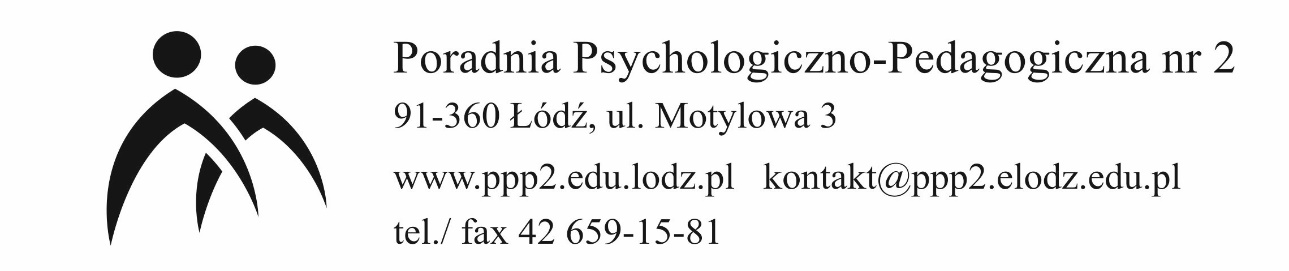 


Wniosek o wydanie orzeczenia o potrzebie indywidualnego nauczania dla dzieci i młodzieży 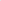 imiona i nazwiska rodziców /prawnych opiekunów dziecka__________________________________________________________________miejsce zamieszkania albo adres do korespondencji (jeżeli jest inny niż adres zamieszkania)______________________________________________________
nr telefonu__________________________________________________________  e-mail______________________________________________________________Cel i przyczyna, dla której niezbędne jest uzyskanie orzeczenia
______________________________________________________________________________________________________________________________________________________________________________________________________imię i nazwisko dziecka
__________________________________________________________________data, miejsce urodzenia
__________________________________________________________________PESEL lub seria i nr dowodu potwierdzającego tożsamość
__________________________________________________________________Miejsce zamieszkania
__________________________________________________________________Nazwa i adres placówki
____________________________________________________________________________________________________________________________________Poprzednio wydane orzeczenia lub opinie /wraz z nazwą poradni, która je wydała:
____________________________________________________________________________________________________________________________________W przypadku, gdy dziecko wymaga wspomagających lub alternatywnych metod komunikacji lub nie posługuje się językiem polskim w stopniu komunikatywnym proszę określić stosowane metody komunikowania się:
____________________________________________________________________________________________________________________________________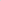 * właściwe podkreślićDo wniosku dołączam:opinie, zaświadczenia oraz wyniki obserwacjiwyniki badań psychologiczno-pedagogicznych dokumentację medyczną dotyczącą leczenia specjalistycznegopoprzednio wydane orzeczenia i opinie, jeżeli takie zostały wydane inne (jakie)
______________________________________________________________________________________________________________________________czytelny podpis Wnioskodawcy (imię i nazwisko)
__________________________________________________________________Łódź,dnia___________________________________________________________OŚWIADCZENIA WNIOSKODAWCYWyrażam zgodę na przetwarzanie danych osobowych w celu wydania orzeczenia lub opinii zgodnie z art. 23 ust. 1 pkt 1 ustawy z dnia 29 sierpnia 1997r. o ochronie danych osobowych (Dz. U. z 2016 r. poz. 922).czytelny podpis Wnioskodawcy (imię i nazwisko)
__________________________________________________________________
*właściwe podkreślić*Wyrażam zgodę/nie wyrażam zgody na uczestnictwo w posiedzeniu zespołu 
z głosem doradczym: nauczyciela, wychowawcy grupy wychowawczej i specjalistów, prowadzących zajęcia z dzieckiem w przedszkolu, ośrodku lub placówce, asystenta nauczyciela lub osoby niebędącej nauczycielem lub asystenta wychowawcy świetlicy, pomocy nauczyciela, asystenta edukacji romskiej wyznaczonych przez ich dyrektora*Wyrażam zgodę/nie wyrażam zgody* na uczestnictwo w posiedzeniu zespołu 
z głosem doradczym innych osób, w szczególności psychologa, pedagoga, logopedy, lekarza lub innego specjalisty.*właściwe podkreślićJestem rodzicem sprawującym władzę rodzicielską nad dzieckiem 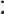 Jestem prawnym opiekunem dzieckaJestem osobą (podmiotem) sprawującym pieczę zastępczą nad dzieckiem*właściwe podkreślić 
Wyrażam zgodę/nie wyrażam zgody na doręczanie pism za pomocą środków komunikacji elektronicznej.czytelny podpis Wnioskodawcy (imię i nazwisko)
__________________________________________________________________Łódź,dnia___________________________________________________________